WEEKLY WELL ACTIVITY REPORT05 April 2021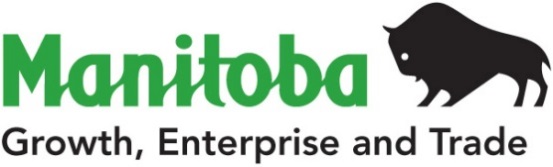 Petroleum Branch360-1395 Ellice Ave, Winnipeg, MB   R3G 3P2T 204-945-6577  F 204-945-0586www.manitoba.caPetroleum Branch360-1395 Ellice Ave, Winnipeg, MB   R3G 3P2T 204-945-6577  F 204-945-0586www.manitoba.caPetroleum Branch360-1395 Ellice Ave, Winnipeg, MB   R3G 3P2T 204-945-6577  F 204-945-0586www.manitoba.caPetroleum Branch360-1395 Ellice Ave, Winnipeg, MB   R3G 3P2T 204-945-6577  F 204-945-0586www.manitoba.caPetroleum Branch360-1395 Ellice Ave, Winnipeg, MB   R3G 3P2T 204-945-6577  F 204-945-0586www.manitoba.caPetroleum Branch360-1395 Ellice Ave, Winnipeg, MB   R3G 3P2T 204-945-6577  F 204-945-0586www.manitoba.caPetroleum Branch360-1395 Ellice Ave, Winnipeg, MB   R3G 3P2T 204-945-6577  F 204-945-0586www.manitoba.caPetroleum Branch360-1395 Ellice Ave, Winnipeg, MB   R3G 3P2T 204-945-6577  F 204-945-0586www.manitoba.caWEEKLY WELL ACTIVITY REPORTWEEKLY WELL ACTIVITY REPORTWEEKLY WELL ACTIVITY REPORTWEEKLY WELL ACTIVITY REPORTWEEKLY WELL ACTIVITY REPORTWEEKLY WELL ACTIVITY REPORTWEEKLY WELL ACTIVITY REPORTWEEKLY WELL ACTIVITY REPORT PETROLEUM INDUSTRY ACTIVITY REPORT PETROLEUM INDUSTRY ACTIVITY REPORT PETROLEUM INDUSTRY ACTIVITY REPORT PETROLEUM INDUSTRY ACTIVITY REPORT PETROLEUM INDUSTRY ACTIVITY REPORT PETROLEUM INDUSTRY ACTIVITY REPORT PETROLEUM INDUSTRY ACTIVITY REPORT PETROLEUM INDUSTRY ACTIVITY REPORT          (January 1/21 – April 5/21)          (January 1/21 – April 5/21)          (January 1/21 – April 5/21)          (January 1/21 – April 5/21)          (January 1/21 – April 5/21)          (January 1/21 – April 5/21)          (January 1/21 – April 5/21)          (January 1/21 – April 5/21)DRILLING ACTIVITYTo April 5/21To April 6/20To April 6/20To April 6/202020 TotalDrilling Licences Issued1334343490Licences Cancelled011111Vertical Wells Drilled05557Horizontal Wells Drilled3260606076Stratigraphic Test Holes Drilled00000Wells Drilled - Total3265656583No. of Metres Drilled73 128133 012133 012133 012166 777Wells Re-entered00000Wells Being Drilled00000No. of Active Rigs00000Wells Licenced but Not Spudded3627272755Wells Completed as Potential Oil Wells3264646480Wells Abandoned Dry01112Wells Drilled but Not Completed00000Other Completions00001New Wells on Production34151515100GEOPHYSICAL ACTIVITYGeophysical Programs Licenced30000Licences Cancelled00000Kilometers Licenced 590000Kilometers Run5579 79 79 79 2021202020202020OIL PRICES (Average)$/m3    ($/bbl)$/m3    ($/bbl)$/m3    ($/bbl)$/m3    ($/bbl)Month of February43            426.81 (67.82)                     362.74 (57.64)                     362.74 (57.64)                     362.74 (57.64)Month of March43            463.75 (73.69)                     194.27 (30.87)                     194.27 (30.87)                     194.27 (30.87)OIL PRODUCTION (M3)2021202020202020Month of March187 062.0   224 167.4  224 167.4  224 167.4Lic. No.: 11502North Virden Scallion Unit No. 1 HZNTL A16-9-11-26 (WPM)UWI:103.16-09-011-26W1.00Licence Issued: 01-Apr-2021Licensee: Corex Resources LtdMineral Rights: Corex Resources LtdContractor: Ensign Drilling Inc. - Rig# 14Surface Location: 15D-16-11-26Co-ords: 200.00 m S of N of Sec 16        555.00 m W of E of Sec 16Grd Elev: 457.52 mProj. TD: 2340.40 m (Mississippian)Field: VirdenClassification: Non Confidential DevelopmentStatus: Location(LOC)